KONTRAKT pomiędzyZESPOŁEM PLACÓWEK RESCOJALIZACYJNO - SOCJOTERAPEUTYCZNYCH W OŁAWIE a RODZICEM/OPIEKUNEM PRAWNYM(imię i nazwisko rodzica/opiekuna prawnego)WYCHOWANKA………………………………………………………………………………………….(imię i nazwisko dziecka)Kontrakt opisuje zasady współpracy kadry pedagogicznej MOS w Oławie i rodzica/opiekuna prawnego. Ma na celu pomoc i wsparcie w nauce, kształtowanie właściwej postawy wychowanka, jego prawidłowego funkcjonowania i ścisłego przestrzegania obowiązujących praw na terenie Zespołu Placówek Resocjalizacyjno-Socjoterapeutycznych w Oławie.RODZIC / OPIEKUN PRAWNY ZOBOWIĄZUJE SIĘ DO:Ścisłej współpracy z kadrą pedagogiczną ZPR-S w Oławie, stosowania się do jej zaleceń i wskazówek, akceptację i wsparcie w planowanych działaniach. 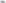 Przestrzegania Regulaminu Wychowanków.	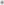 Systematycznego uzyskiwania informacji na temat zachowania syna/podopiecznego poprzez składanie osobistych wizyt w placówce (po wcześniejszym ustaleniu terminu), kontakty telefoniczne oraz obecność na zebraniach i konsultacjach.Stawiania się w placówce na wezwanie kadry pedagogicznej w sytuacji kryzysowej (rażące złamanie zasad regulaminu obowiązującego w placówce) lub w związku ze wskazaniem do przeprowadzenia synowi/podopiecznemu testu na obecność narkotyków w organizmie.Systematycznego wyposażania dziecka w przybory toaletowe, artykuły szkolne, odzież oraz leki.Umożliwianie wizyty w domu rodzinnym z przyczyn uzasadnionych (np. niepowrót po udzielonym urlopowaniu).Informowania placówki o zachowaniu dziecka podczas pobytu na przepustce (wypełnianie karty wyjazdu wychowanka na przepustkę).Bezzwłocznego informowania placówki o powodach niepowrotu wychowanka po udzielonym urlopowaniu (bezwzględnie informacja do godziny 9:00 w dniu niepowrotu wychowanka).Systematycznego dbania o stan zdrowia dziecka, odbywania z nim niezbędnych wizyt lekarskich oraz badań.W przypadku rażącego łamania regulaminu ZPR-S w Oławie przez wychowanka i wszelkich możliwych oddziaływań i metod wychowawczych Zespół ds. planowania i koordynowania udzielania uczniom pomocy psychologiczno-pedagogicznej może zobowiązać Rodzica/Opiekuna do zastosowania się do jego. zaleceń i wycofania wniosku o pobyt dziecka w placówce. Jednocześnie Rodzic/Opiekun zobowiązany jest do umieszczenia dziecka w wybranej przez siebie innej placówce.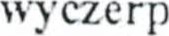 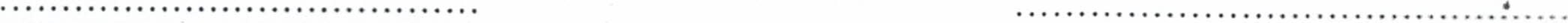 podpis pedagoga/wychowawcy	podpis rodzica/opiekuna prawnego